МИНИСТЕРСТВО  ОБРАЗОВАНИЯ И МОЛОДЁЖНОЙ ПОЛИТИКИ СВЕРДЛОВСКОЙ ОБЛАСТИАчитский филиал ГАПОУ СО «Красноуфимский аграрный колледж»РАБОЧАЯ ПРОГРАММА УЧЕБНОЙ ДИСЦИПЛИНЫОД. 02. МАТЕМАТИКАПрофессия: 35. 01.14. Мастер по ТО и ремонту МТП2курс, группа 21-МУровень освоения (базовый)Форма обучения: очная2023 г.Рабочая программа разработана в соответствии с требованиями: - федерального государственного образовательного стандарта среднего общего образования, утверждённого Приказом Министерства образования и науки РФ от 29.12. 2014 г. № 1645 с изменениями от 11.12.2020;- федерального государственного образовательного стандарта  среднего профессионального образования по профессии 35. 01.14. Мастер по ТО и ремонту МТП , утверждённого Приказом Министерства образования и науки РФ от 02.08.2013 г.№ 709 (базовая подготовка);- рабочей программы воспитания  УГС 35.00.00 Сельское, лесное и рыбное хозяйство по профессии  35.01.14 «Мастер по техническому обслуживанию и ремонту машинно - тракторного парка» .Разработчик: Панцулая Ирина Валентиновна, преподаватель первой квалификационной категории Ачитского филиала ГАПОУ СО «Красноуфимский аграрный колледж»СОДЕРЖАНИЕ1. ОБЩАЯ ХАРАКТЕРИСТИКА РАБОЧЕЙ ПРОГРАММЫ УЧЕБНОЙ ДИСЦИПЛИНЫ           4    2. ПЛАНИРУЕМЫЕ РЕЗУЛЬТАТЫ РАБОЧЕЙ ПРОГРАММЫ УЧЕБНОЙ ДИСЦИПЛИНЫ      4            3.СТРУКТУРА  И СОДЕРЖАНИЕ  УЧЕБНОЙ ДИСЦИПЛИНЫ                                                   84. УСЛОВИЯ РЕАЛИЗАЦИИ ПРОГРАММЫ УЧЕБНОЙ ДИСЦИПЛИНЫ                                  165.КОНТРОЛЬ И ОЦЕНКА РЕЗУЛЬТАТОВ ОСВОЕНИЯ  УЧЕБНОЙ ДИСЦИПЛИНЫ               17ОБЩАЯ ХАРАКТЕРИСТИКА РАБОЧЕЙ ПРОГРАММЫ УЧЕБНОЙ ДИСЦИПЛИНЫМатематика1.1. Место учебной дисциплины в структуре основной образовательной программыРабочая программа учебной дисциплины «Математика» является частью основной профессиональной образовательной программы среднего профессионального образования  по профессии СПО 35.01.14 Мастер по техническому обслуживанию и ремонту машинно-тракторного парка (базовая  подготовка).Рабочая программа учебной дисциплины разработана на основе федерального государственного образовательного стандарта среднего общего образования реализуемого а пределах ОПОП СПО. Место учебной дисциплины в структуре основной профессиональной образовательной программы: общеобразовательный цикл. Учебная дисциплина «Математика» входит в состав предметной области «Естественные науки» ФГОС среднего общего образования и изучается в общеобразовательном цикле учебного плана ОПОП СПО на базе основного общего образования с получением среднего общего образования. Цели и задачи учебной дисциплины: -обеспечение сформированности представлений о социальных, культурных и исторических факторах становления математики;- обеспечение сформированности логического, алгоритмического и математического мышления;- обеспечение сформированности умений применять полученные знания при решении различных задач;- обеспечение сформированности представлений о математике как части общечеловеческой культуры, универсальном языке науки, позволяющем описывать  изучать реальные процессы и явления.2. ПЛАНИРУЕМЫЕ РЕЗУЛЬТАТЫ РАБОЧЕЙ ПРОГРАММЫ УЧЕБНОЙ ДИСЦИПЛИНЫОсвоение содержания учебной дисциплины «Математика» обеспечивает достижение студентами следующих результатов:личностных (ЛР УД): ЛР УД 1 -сформированность представлений о математике как универсальном языке науки, средстве моделирования явлений и процессов, идеях и методах  математики; понимание значимости математики для научно-технического прогресса,   ЛР УД 2- сформированность отношения к математике, как к части общечеловеческой культуры через знакомство с историей развития математики, эволюцией математических идей; развитие логического мышления, пространственного воображения, алгоритмической культуры, критичности мышления на уровне, необходимом для будущей профессиональной деятельности, для продолжения образования и самообразования; овладение математическими знаниями и умениями, необходимыми в повседневной жизни, для освоения смежных естественно-научных дисциплин и дисциплин профессионального цикла, для получения образования в областях, не требующих углубленной математической подготовки; ЛР УД 3 -готовность и способность к образованию, в том числе самообразованию, на протяжении всей жизни; сознательное отношение к непрерывному образованию как условию успешной профессиональной и общественной деятельности; готовность и способность к самостоятельной творческой и ответственной деятельности; ЛР УД 4- готовность к коллективной работе, сотрудничеству со сверстниками в образовательной, общественно полезной, учебно-исследовательской, проектной и других видах деятельности; отношение к профессиональной деятельности как возможности участия в решении личных, общественных, государственных, общенациональных проблем;метапредметных (МР): МР 1 -умение самостоятельно определять цели деятельности и составлять планы деятельности; самостоятельно осуществлять, контролировать и корректировать деятельность; использовать все возможные ресурсы для достижения поставленных целей и реализации планов деятельности; выбирать успешные стратегии в различных ситуациях;умение продуктивно общаться и взаимодействовать в процессе совместной деятельности, учитывать позиции других участников деятельности, эффективно разрешать конфликты;МР 2 - владение навыками познавательной, учебно-исследовательской и проектной деятельности, навыками разрешения проблем; способность и готовность к самостоятельному поиску методов решения практических задач, применению различных методов познания;МР 3 -готовность и способность к самостоятельной информационно-познавательной деятельности, включая умение ориентироваться в различных источниках информации, критически оценивать и интерпретировать информацию, получаемую из различных источников;МР 4- владение языковыми средствами: умение ясно, логично и точно излагать свою точку зрения, использовать адекватные языковые средства;МР 5- владение навыками познавательной рефлексии как осознания совершаемых действий и мыслительных процессов, их результатов и оснований, границ своего знания и незнания, новых познавательных задач и средств для их достижения;МР 6 -целеустремленность в поисках и принятии решений, сообразительность и интуиция, развитость пространственных представлений; способность воспринимать красоту и гармонию мира;предметных (ПР) : ПР 1 сформированность представлений о математике как части мировой культуры и месте математики в современной цивилизации, способах описания явлений реального мира на математическом языке;ПР 2 сформированность представлений о математических понятиях как важнейших математических моделях, позволяющих описывать и изучать разные процессы и явления; понимание возможности аксиоматического построения математических теорий;ПР 3 владение методами доказательств и алгоритмов решения, умение их применять, проводить доказательные рассуждения в ходе решения задач;ПР 4 владение стандартными приемами решения рациональных и иррациональных, показательных, степенных, тригонометрических уравнений и неравенств, их систем; использование готовых компьютерных программ, в том числе для поиска пути решения и иллюстрации решения уравнений и неравенств;ПР 5 сформированность представлений об основных понятиях математического анализа и их свойствах, владение умением характеризовать поведение функций, использование полученных знаний для описания и анализа реальных зависимостей;ПР 6 владение основными понятиями о плоских и пространственных геометрических фигурах, их основных свойствах; сформированность умения распознавать геометрические фигуры на чертежах, моделях и в реальном мире; применение изученных свойств геометрических фигур и формул для решения геометрических задач и задач с практическим содержанием;ПР 7 сформированность представлений о процессах и явлениях, имеющих вероятностный характер, статистических закономерностях в реальном мире,ПР 8 основных понятиях элементарной теории вероятностей; умений находить и оценивать вероятности наступления событий в простейших практических ситуациях и основные характеристики случайных величин;ЛР 1 - Осознающий себя гражданином и защитником великой страны.ЛР 2 -Проявляющий активную гражданскую позицию, демонстрирующий приверженность принципам честности, порядочности, открытости, экономически активный и участвующий в студенческом и территориальном самоуправлении, в том числе на условиях добровольчества, продуктивно взаимодействующий и участвующий в деятельности общественных организаций.ЛР 3 -Соблюдающий нормы правопорядка, следующий идеалам гражданского общества, обеспечения безопасности, прав и свобод граждан России. Лояльный к установкам и проявлениям представителей субкультур, отличающий их от групп с деструктивным и девиантным поведением. Демонстрирующий неприятие и предупреждающий социально опасное поведение окружающих.ЛР 4 - Проявляющий и демонстрирующий уважение к людям труда, осознающий ценность собственного труда. Стремящийся к формированию в сетевой среде личностно и профессионального конструктивного «цифрового следа».ЛР 5 - Демонстрирующий приверженность к родной культуре, исторической памяти на основе любви к Родине, родному народу, малой родине, принятию традиционных ценностей многонационального народа России.ЛР 6 - Проявляющий уважение к людям старшего поколения и готовность к участию в социальной поддержке и волонтерских движениях.ЛР 7 - Осознающий приоритетную ценность личности человека; уважающий собственную и чужую уникальность в различных ситуациях, во всех формах и видах деятельности.ЛР 8 -Проявляющий и демонстрирующий уважение к представителям различных этнокультурных, социальных, конфессиональных и иных групп. Сопричастный к сохранению, преумножению и трансляции культурных традиций и ценностей многонационального российского государства.ЛР 9 - Соблюдающий и пропагандирующий правила здорового и безопасного образа жизни, спорта; предупреждающий либо преодолевающий зависимости от алкоголя, табака, психоактивных веществ, азартных игр и т.д. Сохраняющий психологическую устойчивость в ситуативно сложных или стремительно меняющихся ситуациях.ЛР 10 - Заботящийся о защите окружающей среды, собственной и чужой безопасности, в том числе цифровой.ЛР 11 - Проявляющий уважение к эстетическим ценностям, обладающий основами эстетической культуры.ЛР 12 -Принимающий семейные ценности, готовый к созданию семьи и воспитанию детей; демонстрирующий неприятие насилия в семье, ухода от родительской ответственности, отказа от отношений со своими детьми и их финансового содержания.2.1.  Обучающийся, освоивший учебную дисциплину, должен обладать общими компетенциями, включающими в себя способность:ОК 1. Понимать сущность и социальную значимость своей будущей профессии, проявлять к ней устойчивый интерес.ОК 2. Организовывать собственную деятельность, исходя из цели и способов её достижения. определённых руководителем.ОК 3.Анализировать рабочую ситуацию, осуществлять текущий и итоговый контроль, оценку и коррекцию собственной деятельности, нести ответственность за результаты своей работы.ОК 4. Осуществлять поиск  информации, необходимой для эффективного выполнения профессиональных задач.ОК 5. Использовать информационно-коммуникационные технологии в профессиональной деятельности. ОК 6. Работать в  команде, эффективно общаться с коллегами, руководством, клиентами. ОК 7. Организовывать собственную деятельность с соблюдением требований охраны труда и экологической безопасности.ОК 8. Исполнять воинскую обязанность, в том числе с применением полученных профессиональных знаний ( для юношей)2.2. Синхронизация образовательных результатов (ЛР УД ,ПР,МР, ОК )ФГОС СОО и ФГОС СПО3. СТРУКТУРА И СОДЕРЖАНИЕ УЧЕБНОЙ ДИСЦИПЛИНОЙ3.1 Объем учебной дисциплины и виды учебной работы3.2. Тематический план и содержание УД МАТЕМАТИКА4. УСЛОВИЯ РЕАЛИЗАЦИИ ПРОГРАММЫ УЧЕБНОЙ ДИСЦИПЛИНЫ4.1.  Материально-техническое обеспечениеДля реализации программы учебной дисциплины имеется учебный кабинет «Математика» Оборудование учебного кабинета: - посадочные места по количеству обучающихся;- рабочее место преподавателя;- комплект учебно-методической документации- оборудование: циркуль, линейка, транспортир, угольник, таблицы, плакатыТехнические средства обучения : компьютеры, ноутбук, мультимедийный проектор.4.2. Информационное обеспечение обученияОсновная литератураБашмаков, М.И. Математика : учебник / Башмаков М.И. — Москва : КноРус, 2021. — 394 с. — ISBN 978-5-406-08166-2. — URL: https://book.ru/book/939220  — Текст : электронный.Башмаков, М.И. Математика. Практикум : учебно-практическое пособие / Башмаков М.И., Энтина С.Б. — Москва : КноРус, 2021. — 294 с. — ISBN 978-5-406-05758-2. — URL: https://book.ru/book/939104 . — Текст : электронный.Короев, Ю.И. Начертательная геометрия : учебник / Короев Ю.И. — Москва : КноРус, 2021. — 422 с. — ISBN 978-5-406-07995-9. — URL: https://book.ru/book/938862  — Текст : электронный.Дополнительная литератураБахтина, Е.В. Комплект контрольно-измерительных материалов составлен для текущего контроля по дисциплине «Математика : монография / Бахтина Е.В., Корякина М.Л., Киселева И.И., Шулятьева Н.Н. — Москва : Русайнс, 2019. — 77 с. — ISBN 978-5-4365-3744-3. — URL: https://book.ru/book/934593  — Текст : электронный.    Интернет-ресурсы1.www. fcior. edu. ru  (Информационные, тренировочные и контрольные         материалы).2.www. school-collection.edu.ru (Единая коллекции цифровых образовательных        ресурсов). Учебное издание3.Exponenta.ru http;//www.exponenta.ru  Компания Softlint. Образовательный        математический сайт. Материалы для студентов: задачи с решениями,         справочник по математике, электронные консультации.4.Газета «Математика» Издательского дома «Первое сентября»   http://mat.1septemr.ru5.Математика в открытом колледже   http://www.matematiks.ru6.Math.ru. Математика и образование.   Http://www.math.ru7.Allmath:ru – вся математика в одном месте   htto://www.allmath.ru8.EgWorld: Мир математических уравнений   http://egwjrld.ipmnet.ru9.Вся элементарная математика: средняя математическая интернет-школа.      http://www.bym math.net10.Геометрический портал  http://www.neive.by.ru11.Графики функций	http://graphfunk.narod.ru12.Дидактические материалы по информатике и математике.        http://comp-science.narod.ru5.КОНТРОЛЬ И ОЦЕНКА РЕЗУЛЬТАТОВ ОСВОЕНИЯ УЧЕБНОЙ ДИСЦИПЛИНЫУстановление междисциплинарных связей между УД и ПММИНИСТЕРСТВО  ОБРАЗОВАНИЯ И МОЛОДЁЖНОЙ ПОЛИТИКИ СВЕРДЛОВСКОЙ ОБЛАСТИАчитский филиал ГАПОУ СО «Красноуфимский аграрный колледж»КОНТРОЛЬНО-ОЦЕНОЧНЫЕ СРЕДСТВАПО УЧЕБНОЙ ДИСЦИПЛИНЕМАТЕМАТИКАПрофессия: Мастер по ТО и ремонту МТП2 курс, группа 21-М2021 г.СОДЕРЖАНИЕ1 ПАСПОРТ КОМПЛЕКТА КОНТРОЛЬНО-ОЦЕНОЧНЫХ СРЕДСТВ1.1 КОНТРОЛЬ И ОЦЕНКА РЕЗУЛЬТАТОВ ОСВОЕНИЯ УЧЕБНОЙ ДИСЦИПЛИНЫНа втором курсе изучаются темы: тригонометрические уравнения, тригонометрическая функция, производная, применение производной к исследованию функции, интеграл, векторы в пространстве, метод координат в пространстве, цилиндр, конус, шар, объемы тел. Предметом оценки освоения учебного предмета  «Математика» являются личностные, метапредметные, предметные результаты, общие компетенции.Контроль и оценка этих дидактических единиц осуществляется с использованием следующих форм и методов.Таблица 1. Формы и методы контроля и оценки дидактических единицОценка освоения УД предусматривает использование пятибалльной системы оценки.1.2 ФОРМЫ ПРОМЕЖУТОЧНОЙ АТТЕСТАЦИИТаблица 2.   Запланированные формы промежуточной аттестации1.3. ОПИСАНИЕ ПРОЦЕДУРЫ АТТЕСТАЦИИ Студенту  предлагается сдать зачёт в виде письменной работы.Количество заданий для студента:  11Время выполнения: 240 минутУсловия выполнения заданийПомещение: учебная аудитория.Оборудование: ручка, карандаш, линейка.1.4. КРИТЕРИИ ОЦЕНИВАНИЯ11-10  правильных ответа – оценка «5»9-8 правильных ответов – оценка «4»7-6 правильных ответов – оценка « 3»5 правильных ответов – оценка «2»2. Комплект «Промежуточная аттестация»1 - вариантМодуль «Алгебра»Решить уравнение:а)                  б) 2.  Решить неравенствоа)               б)3. Решить уравнение:             + 3 = 04. Решить неравенство: 5. Решить систему:              6. Вычислить:               7. Решить неравенство:                                                     Модуль  «Геометрия»8. Даны векторы Вычислите скалярное произведение: а)(, в)(9. В тетраэдре DABC DA=DB=DC, угол ADB=450, угол BDC=600 . Вычислите угол между векторами  и 10. Вычислите косинус угла между прямыми АВ и DC, если А(8;-2;3),         В(3;-1;4), С(5;-2;0), D(7;0;-2).11. В кубе ABCDA1В1C1D1 точка M-центр грани BB1C1C.                                                               Вычислите угол между векторами:  и ;2 - вариантМодуль «Алгебра»1. Решить уравнение:а)                  б) 2.  Решить неравенствоа)               б)3. Решить уравнение:          -   - 3 = 04. Решить неравенство: 5. Решить систему:              6. Вычислить:               7. Решить неравенство:                                                     Модуль  «Геометрия»8. Даны векторы Вычислите скалярное произведение: а)(, в)(9. В тетраэдре DABC DA=DB=DC, угол ADB=450, угол BDC=600 . Вычислите угол между векторами  и 10. Вычислите косинус угла между прямыми АВ и DC, если А(8;-2;3),       В(3;-1;4), С(5;-2;0), D(7;0;-2).11. В кубе ABCDA1В1C1D1 точка M-центр грани BB1C1C.                                                               Вычислите угол между векторами:  и 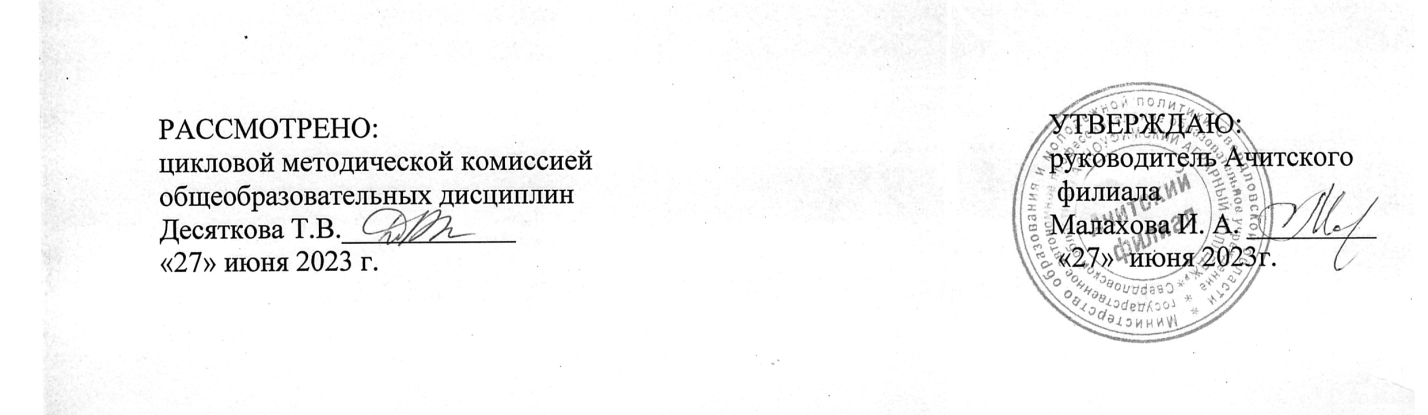 ЛичностныеУмение оценивать результат своей деятельности и деятельности одногруппниковОК 2Организовывать собственную деятельность, исходя из цели и способов её достижения. определённых руководителемЛичностныеУмение самостоятельно добывать новые для себя математические знания, используя для этого доступные источники информацииОК 4Осуществлять поиск  информации, необходимой для эффективного выполнения профессиональных задач.ЛичностныеУмение продуктивно общаться и взаимодействовать в процессе совместной деятельности, учитывать позиции других участников деятельности, эффективно разрешать конфликты.ОК 6Работать в  команде, эффективно общаться с коллегами, руководством, клиентамиМетапредметныйВладение основными методами научного познания, используемыми в математике: наблюдением, описанием, измерением; готовность и способность применять методы познания при решении практических задач;ОК 2Организовывать собственную деятельность, исходя из цели и способов её достижения. определённых руководителемМетапредметныйУмение использовать основные интеллектуальные операции: постановка задачи, анализ, формулирование выводов, выявление причинно-следственных связей.ОК 3Анализировать рабочую ситуацию, осуществлять текущий и итоговый контроль, оценку и коррекцию собственной деятельности, нести ответственность за результаты своей работы.МетапредметныйУмение использовать различные источники для получения математической информации, оценивать её достоверностьОК 4Осуществлять поиск  информации, необходимой для эффективного выполнения профессиональных задач.МетапредметныйУмение использовать различные источники для получения математической информации, оценивать её достоверностьОК 5Использовать информационно-коммуникационные технологии в профессиональной деятельности.Предметныесформированность представлений о математике как части мировой культуры и месте математики в современной цивилизации, способах описания явлений реального мира на математическом языкеОК 1Понимать сущность и социальную значимость своей будущей профессии, проявлять к ней устойчивый интересПредметныесформированность представлений о математических понятиях как важнейших математических моделях, позволяющих описывать и изучать разные процессы и явления; понимание возможности аксиоматического построения математических теорий;ОК 3Анализировать рабочую ситуацию, осуществлять текущий и итоговый контроль, оценку и коррекцию собственной деятельности, нести ответственность за результаты своей работыВид учебной работыОбъем часовМаксимальная учебная нагрузка (всего)192Обязательная аудиторная учебная нагрузка  (всего)128в том числелабораторные работыконтрольная работа18курсовая работаСамостоятельная работа обучающегося (всего)64в том числеиндивидуальное проектное заданиевнеаудиторная самостоятельная работаИтоговая аттестация:Экзамен 6№ урокаНаименование разделов и темСодержание учебного материала, практические работы, самостоятельная работа обучающихсяСодержание учебного материала, практические работы, самостоятельная работа обучающихсяОбъем часовКоды компетенций и личностных результатов, формированию которых способствует элемент программы1.23345Раздел 1. Тригонометрические уравненияРаздел 1. Тригонометрические уравненияРаздел 1. Тригонометрические уравненияРаздел 1. Тригонометрические уравненияРаздел 1. Тригонометрические уравненияРаздел 1. Тригонометрические уравнения1.Уравнение cos x=aРешение уравнений cos x=a,  где при решении нужно воспользоваться определением и свойствами тригонометрии.Решение уравнений cos x=a,  где при решении нужно воспользоваться определением и свойствами тригонометрии.2ЛР УД1, МР1, ПР4, ОК22.Решение задачСамостоятельная работа (1) обучающихся: решить номер №5,№85,№255 (1)Самостоятельная работа (1) обучающихся: решить номер №5,№85,№255 (1)2ЛР УД1, МР1, ПР4, ОК13.Уравнение sin x=aРешение уравнений sin x=a, где при решении нужно воспользоваться определением и свойствами тригонометрии.Решение уравнений sin x=a, где при решении нужно воспользоваться определением и свойствами тригонометрии.2ЛР УД1, МР1, ПР4, ОК34.Решение задачСамостоятельная работа(2) обучающихся: решить номер №568,№569 (1)Самостоятельная работа(2) обучающихся: решить номер №568,№569 (1)2ЛР УД1, МР1, ПР4, ОК45.Уравнение tg x=aРешение уравнений tg x=a, где при решении нужно воспользоваться определением и свойствами тригонометрии.Решение уравнений tg x=a, где при решении нужно воспользоваться определением и свойствами тригонометрии.2ЛР УД1, МР1, ПР4, ОК26.Решение задачРешение тригонометрических уравнений.Решение тригонометрических уравнений.2ЛР УД1, МР1, ПР7, ОК37.Подготовка к контрольной работе по теме «Тригонометрические уравнения»Самостоятельная работа (3)обучающихся Проверь себя! Страница №705 (1)Самостоятельная работа (3)обучающихся Проверь себя! Страница №705 (1)2ЛР УД1, МР1, ПР7, ОК48.Контрольная работа по теме «Тригонометрические уравнения»Контрольная работаКонтрольная работа2ЛР УД1, МР1, ПР7, ОК2Раздел 2.Тригонометрическая функцияРаздел 2.Тригонометрическая функцияРаздел 2.Тригонометрическая функцияРаздел 2.Тригонометрическая функцияРаздел 2.Тригонометрическая функцияРаздел 2.Тригонометрическая функция9.Область определения и множество значений тригонометрических функций  Определение тригонометрической функции. Область определения. Множество значений тригонометрических функций.  Определение тригонометрической функции. Область определения. Множество значений тригонометрических функций.2ЛР УД1, МР1, ПР5, ПР7, ОК310.Решение задачМножество значений функций. Область определения функций.Множество значений функций. Область определения функций.2ЛР УД1, МР1, ПР5, ПР7, ОК211.Решение задачСамостоятельная работа (4)обучающихся: решить номер №697,№698,№695 (1)Самостоятельная работа (4)обучающихся: решить номер №697,№698,№695 (1)2ЛР УД1, МР1, ПР5, ПР7, ОК512.Четность, нечетность, периодичность тригонометрических функцийОпределение четности и нечетности для любого значения функции.Определение четности и нечетности для любого значения функции.2ЛР УД1, МР1, ПР5, ПР7, ОК313.Решение задачРешение задач на нахождение четности и нечетности функции.Решение задач на нахождение четности и нечетности функции.2ЛР УД1, МР1, ПР5, ПР7, ОК214.Решение задачСамостоятельная работа (5)обучающихся:  решить №704, №706 (1)Самостоятельная работа (5)обучающихся:  решить №704, №706 (1)2ЛР УД1, МР1, ПР5, ПР7, ОК515.Свойства функции y=cos x и ее графикОбласть определения, множество значений, периодичность, четность и нечетность, наибольшее и наименьшее, положительное и отрицательное значение функции. Возрастание и убывание значений функции.Область определения, множество значений, периодичность, четность и нечетность, наибольшее и наименьшее, положительное и отрицательное значение функции. Возрастание и убывание значений функции.2ЛР УД1, МР1, ПР5, ПР7, ОК316.Свойства функции y=sin x и ее графикОбласть определения, множество значений, периодичность, четность и нечетность, наибольшее и наименьшее, положительное и отрицательное значение функции. Возрастание и убывание значений функции.Область определения, множество значений, периодичность, четность и нечетность, наибольшее и наименьшее, положительное и отрицательное значение функции. Возрастание и убывание значений функции.2ЛР УД1, МР1, ПР5, ПР7, ОК217.Свойства функции y=tg x и ее графикОбласть определения, множество значений, периодичность, четность и нечетность, наибольшее и наименьшее, положительное и отрицательное значение функции. Возрастание и убывание значений функции.Область определения, множество значений, периодичность, четность и нечетность, наибольшее и наименьшее, положительное и отрицательное значение функции. Возрастание и убывание значений функции.2ЛР УД1, МР1, ПР5, ПР7, ОК318.Решение задачСамостоятельная работа (6) обучающихся: решить номер: №707, №705 (1)Самостоятельная работа (6) обучающихся: решить номер: №707, №705 (1)2ЛР УД1, МР1, ПР5, ПР7,ОК419.Решение задачРешение  неравенств  принадлежащих промежутку (π/2;π)Решение  неравенств  принадлежащих промежутку (π/2;π)2ЛР УД1, МР1, ПР5, ПР7,ОК220.Подготовка к контрольной работе по теме «Тригонометрическая функция»Самостоятельная работа (7)обучающихся: решить номер №708, №715 (1)Самостоятельная работа (7)обучающихся: решить номер №708, №715 (1)2ЛР УД1, МР1, ПР5, ПР7,ОК121.Контрольная работа по теме «Тригонометрическая функция»Контрольная работаКонтрольная работа2ЛР УД1, МР1, ПР5, ПР7, ОК2Раздел 3. ПроизводнаяРаздел 3. ПроизводнаяРаздел 3. ПроизводнаяРаздел 3. ПроизводнаяРаздел 3. ПроизводнаяРаздел 3. Производная22.ПроизводнаяПонятие о производной функции, ее геометрический и физический смысл. Определение.Понятие о производной функции, ее геометрический и физический смысл. Определение.2ЛР УД2, ПР2, ПР4, ПР6, ОК4 23.Решение задачРешение задач с использованием  геометрического смысла производной.Решение задач с использованием  геометрического смысла производной.2ЛР УД2, ПР2, ПР4, ПР6, ОК424. Нахождение производной функцииРешение задач .Решение задач .2ЛР УД2, ПР2, ПР4, ПР6, ОК425.Решение задач.Самостоятельная работа(8) обучающихся: решить номер №776,№779,№786 (1)Самостоятельная работа(8) обучающихся: решить номер №776,№779,№786 (1)2ЛР УД2, ПР2, ПР4, ПР6, ОК426.Производная степенной функцииПрименение производной к исследованию функции и построению графиков.Применение производной к исследованию функции и построению графиков.2ЛР УД2, ПР2, ПР4, ПР6, ОК427.Решение задачРешение задач с помощью производной.Решение задач с помощью производной.2ЛР УД2, ПР2, ПР4, ПР6, ОК428.Решение задачСамостоятельная работа (9)обучающихся решить номер: №800-№803 (1)Самостоятельная работа (9)обучающихся решить номер: №800-№803 (1)2ЛР УД2, ПР2, ПР4, ПР6, ОК229.Исследование  функцииРешение задач.Решение задач.2ЛР УД2, ПР2, ПР4, ПР5, ПР6, ОК430.Правила дифференцированияПравила дифференцирования суммы, произведения и частного. Производная сложной функции.Правила дифференцирования суммы, произведения и частного. Производная сложной функции.2ЛР УД2, ПР2, ПР4, ПР5, ПР6, ОК431.Решение задачРешение задач на правила дифференцирования производной.Решение задач на правила дифференцирования производной.2ЛР УД2, ПР2, ПР4, ПР5, ПР6, ОК432.Решение задачСамостоятельная работа (10)обучающихся решить номер: №810, №811,№ 812 (1)Самостоятельная работа (10)обучающихся решить номер: №810, №811,№ 812 (1)2ЛР УД2, ПР2, ПР4, ПР5, ПР6, ОК433.Вычисление производнойРешение задач.Решение задач.2ЛР УД2, ПР2, ПР4, ПР5, ПР6, ОК434.Решение задачСамостоятельная работа (11)обучающихся: решить  № 826-№835 (1)Самостоятельная работа (11)обучающихся: решить  № 826-№835 (1)2ЛР УД2, ПР2, ПР4, ПР5, ПР6, ОК435Геометрический смысл производнойГеометрический смысл производной. Угловой коэффициент. Уравнение касательной к графику функции.Геометрический смысл производной. Угловой коэффициент. Уравнение касательной к графику функции.2ЛР УД2, ПР2, ПР4, ПР5, ПР6, ОК436Решение задачСамостоятельная работа (12) обучающихся: решить номер №831-№845 (1)Самостоятельная работа (12) обучающихся: решить номер №831-№845 (1)2ЛР УД2, ПР2, ПР4, ПР5, ПР6, ОК437Контрольная работа по теме  «Производная»Контрольная работаКонтрольная работа2ЛР УД2, ПР2, ПР4, ПР5, ПР6, ОК4Раздел 4. Применение производной к исследованию функцииРаздел 4. Применение производной к исследованию функцииРаздел 4. Применение производной к исследованию функцииРаздел 4. Применение производной к исследованию функцииРаздел 4. Применение производной к исследованию функцииРаздел 4. Применение производной к исследованию функции38Возрастание и убывание  функции Экстремумы функцииВозрастание и убывание функции. Экстремумы функции. Вторая производная, ее геометрический и физический смысл. Наибольшее и наименьшее значения функции. Точки минимума и точки максимума.Возрастание и убывание функции. Экстремумы функции. Вторая производная, ее геометрический и физический смысл. Наибольшее и наименьшее значения функции. Точки минимума и точки максимума.2ЛР УД2, ПР2, ПР4, ПР5, ПР6, ОК439Решение задачСамостоятельная работа (14)обучающихся: решить номер №900-№915 (1)Самостоятельная работа (14)обучающихся: решить номер №900-№915 (1)2ЛР УД2, ПР2, ПР4, ПР5, ПР6, ОК440Применение производной к построению графиков функцииПостроение графиков функции.  Точки максимума и минимума  Построение графиков функции.  Точки максимума и минимума  2ЛР УД2, ПР2, ПР4, ПР5, ПР6, ОК441Решение задачСамостоятельная работа (16) обучающихся: решить номер №926,№927,№925 (1)Самостоятельная работа (16) обучающихся: решить номер №926,№927,№925 (1)2342Нахождение наименьшего  и наибольшего значения функции задач. задач.2ЛР УД2, ПР2, ПР4, ПР5, ПР6, ОК443Решение задачСамостоятельная работа (17)обучающихся: решить номер  №942,№943 (1)Самостоятельная работа (17)обучающихся: решить номер  №942,№943 (1)2ЛР УД2, ПР2, ПР4, ПР5, ПР6, ОК444 Контрольная работа по теме «Экстремумы функции»Контрольная работаКонтрольная работа2ЛР УД2, ПР2, ПР4, ПР5, ПР6, ОК4Раздел 5.  ИнтегралРаздел 5.  ИнтегралРаздел 5.  ИнтегралРаздел 5.  ИнтегралРаздел 5.  ИнтегралРаздел 5.  Интеграл45ПервообразнаяПервообразная, правила нахождения, основное свойство первообразной.Первообразная, правила нахождения, основное свойство первообразной.2ЛР УД1, МП6, ПР4, ПР7, ОК446Решение задач.Самостоятельная работа(19) обучающихся: решить номер №985,№986,№9875 (1)Самостоятельная работа(19) обучающихся: решить номер №985,№986,№9875 (1)2ЛР УД1, МП6, ПР4, ПР7, ОК447Применение интеграла для вычисления физических величин и площадейРешение задач. Решение задач. 2ЛР УД1, МП6, ПР4, ПР7, ОК448Решение задачСамостоятельная работа (20)обучающихся: решить номер №994,№995,№996(1)Самостоятельная работа (20)обучающихся: решить номер №994,№995,№996(1)2ЛР УД1, МП6, ПР4, ПР7, ОК449Вычисление интеграловИнтеграл. Формула Ньютона—Лейбница. Вычисление интегралов. Интеграл. Формула Ньютона—Лейбница. Вычисление интегралов. 2ЛР УД1, МП6, ПР4, ПР7, ОК450Решение задачСамостоятельная работа(21) обучающихся: решить номер №1007,№1008,№1009 (1)Самостоятельная работа(21) обучающихся: решить номер №1007,№1008,№1009 (1)2ЛР УД1, МП6, ПР4, ПР7, ОК451Контрольная работа по теме «Интеграл»Контрольная работаКонтрольная работа2ЛР УД1, МП6, ПР4, ПР7, ОК4Раздел 6. Векторы в пространствеРаздел 6. Векторы в пространствеРаздел 6. Векторы в пространствеРаздел 6. Векторы в пространствеРаздел 6. Векторы в пространствеРаздел 6. Векторы в пространстве52Решение задачСамостоятельная работа (23)обучающихся: решить номер№324,№325(2)Самостоятельная работа (23)обучающихся: решить номер№324,№325(2)2ЛР УД2, МП3, МП6, ПР2, ПР3, ПР6, ОК453Сложение и вычитание векторовРавенство векторов. Сложение векторов. Правило треугольника, параллелограмма, переместительный и сочетательный закон.Равенство векторов. Сложение векторов. Правило треугольника, параллелограмма, переместительный и сочетательный закон.2ЛР УД2, МП3, МП6, ПР2, ПР3, ПР6, ОК454Решение задачСамостоятельная работа (25)обучающихся: решить номер №333, №335,№345,№350(2)Самостоятельная работа (25)обучающихся: решить номер №333, №335,№345,№350(2)2ЛР УД2, МП3, МП6, ПР2, ПР3, ПР6, ОК455Умножение вектора на числоПрименение теории при решении задач на действия с векторами.Применение теории при решении задач на действия с векторами.2ЛР УД2, МП3, МП6, ПР2, ПР3, ПР6, ОК456Решение задач.Самостоятельная работа (27)обучающихся: решить номер №351,№352,№353(2)Самостоятельная работа (27)обучающихся: решить номер №351,№352,№353(2)2ЛР УД2, МП3, МП6, ПР2, ПР3, ПР6, ОК457Компланарные вектораВекторы. Действия с векторами. Декартова система координат в пространстве. Правило параллелепипеда.Векторы. Действия с векторами. Декартова система координат в пространстве. Правило параллелепипеда.2ЛР УД2, МП3, МП6, ПР2, ПР3, ПР6, ОК458Решение задачСамостоятельная работа (29)обучающихся: решить номер №360,№361,№362(2)Самостоятельная работа (29)обучающихся: решить номер №360,№361,№362(2)2ЛР УД2, МП3, МП6, ПР2, ПР3, ПР6, ОК459Контрольная работа по теме «Векторы в пространстве»Контрольная работаКонтрольная работа2ЛР УД2, МП3, МП6, ПР2, ПР3, ПР6, ОК4Раздел 7. Метод координат в пространствеРаздел 7. Метод координат в пространствеРаздел 7. Метод координат в пространствеРаздел 7. Метод координат в пространствеРаздел 7. Метод координат в пространствеРаздел 7. Метод координат в пространстве60Координаты точки и координаты вектора Прямоугольная система координат в пространстве. Построение по заданным координатам точек и плоскостей, нахождение координат точек. Прямоугольная система координат в пространстве. Построение по заданным координатам точек и плоскостей, нахождение координат точек.2ЛР УД2, МП3, МП6, ПР2, ПР3, ПР6, ОК461Решение задачСамостоятельная работа (31)обучающихся: решить номер №403,№404,№405(2)Самостоятельная работа (31)обучающихся: решить номер №403,№404,№405(2)2ЛР УД2, МП3, МП6, ПР2, ПР3, ПР6, ОК462Скалярное произведение векторовИзучение скалярного произведения векторов, векторного урав-нения прямой и плоскости.Изучение скалярного произведения векторов, векторного урав-нения прямой и плоскости.2ЛР УД2, МП3, МП6, ПР2, ПР3, ПР6, ОК463Решение задачСамостоятельная работа (33)обучающихся: решить номер №446, №447№,448(2)Самостоятельная работа (33)обучающихся: решить номер №446, №447№,448(2)2ЛР УД2, МП3, МП6, ПР2, ПР3, ПР6, ОК464СимметрияОтображение пространства на себя, движение пространства. Центральная, осевая, зеркальная симметрия. Параллельный перенос. Отображение пространства на себя, движение пространства. Центральная, осевая, зеркальная симметрия. Параллельный перенос. 2ЛР УД2, МП3, МП6, ПР2, ПР3, ПР6, ОК465Решение задачСамостоятельная работа (35)обучающихся: решить номер №446, №447№,448(2)Самостоятельная работа (35)обучающихся: решить номер №446, №447№,448(2)2ЛР УД2, МП3, МП6, ПР2, ПР3, ПР6, ОК466Контрольная работа по теме «Метод координат в пространстве»Контрольная работаКонтрольная работа2ЛР УД2, МП3, МП6, ПР2, ПР3, ПР6, ОК4Раздел 8. Цилиндр, конус, шарРаздел 8. Цилиндр, конус, шарРаздел 8. Цилиндр, конус, шарРаздел 8. Цилиндр, конус, шарРаздел 8. Цилиндр, конус, шарРаздел 8. Цилиндр, конус, шар67 Цилиндр.  Цилиндр. Решение задач.2УР УД2, МР2, МР6, ПР2, ПР3, ПР6, ПР7, ОК468Вычисление площади поверхности  цилиндраВычисление площади поверхности  цилиндраРешение задач.2УР УД2, МР2, МР6, ПР2, ПР3, ПР6, ПР7, ОК469Решение задачРешение задачСамостоятельная работа (36)обучающихся: решить номер №542, №545,№546(2)2УР У2, МР2, МР6, ПР2, ПР3, ПР6, ПР7, ОК470Конус. Конус. Решение задач.2УР УД2, МР2, МР6, ПР2, ПР3, ПР6, ПР7, ОК471Вычисление площади поверхности конусаВычисление площади поверхности конусаРешение задач.2УР УД2, МР2, МР6, ПР2, ПР3, ПР6, ПР7, ОК472Решение задачРешение задачСамостоятельная работа (40)обучающихся: решить номер №555,№556,№557(2)2УР У2, МР2, МР6, ПР2, ПР3, ПР6, ПР7, ОК473Шар и сфераШар и сфераОпределение шара и сферы, уравнение сферы. Касательная плоскость к сфере.2УР УД2, МР2, МР6, ПР2, ПР3, ПР6, ПР7, ОК474Решение задачРешение задачОпределение шара и сферы, уравнение сферы. Касательная плоскость к сфере.2УР УД2, МР2, МР6, ПР2, ПР3, ПР6, ПР7, ОК475Решение задачРешение задачСамостоятельная работа(43) обучающихся решить номер: №576,№577,№578(2)2УР УД2, МР2, МР6, ПР2, ПР3, ПР6, ПР7, ОК476Вычисление площади усеченного конусаВычисление площади усеченного конусаРешение задач.2УР УД2, МР2, МР6, ПР2, ПР3, ПР6, ПР7, ОК477Решение задачРешение задачРешение задач.2УР УД2, МР2, МР6, ПР2, ПР3, ПР6, ПР7, ОК478Подготовка к контрольной работе по теме «Цилиндр, конус, шар»Подготовка к контрольной работе по теме «Цилиндр, конус, шар»Самостоятельная работа (45)обучающихся: решить номер№585,№586,№587(2)2УР УД2, МР2, МР6, ПР2, ПР3, ПР6, ПР7, ОК479Контрольная работа по теме «Цилиндр, конус, шар»Контрольная работа по теме «Цилиндр, конус, шар»Контрольная работа2УР УД2, МР2, МР6, ПР2, ПР3, ПР6, ПР7, ОК4Раздел 9. Объемы телРаздел 9. Объемы телРаздел 9. Объемы телРаздел 9. Объемы телРаздел 9. Объемы телРаздел 9. Объемы тел80 Параллелепипед.  Параллелепипед. Свойства объемов. Описание и характеристика объема прямоугольного параллелепипеда.2УР УД2, МР2, МР6, ПР2, ПР3, ПР6, ПР7, ОК481Решение задачРешение задачРешение задач.2УР У2, МР2, МР6, ПР2, ПР3, ПР6, ПР7, ОК482Развертка параллелепипедаРазвертка параллелепипедаВычисление объема прямоугольного параллелепипеда.2УР УД2, МР2, МР6, ПР2, ПР3, ПР6, ПР7, ОК483Решение задачРешение задачСамостоятельная работа (47)обучающихся: решить номер №650,№651,№652(2)2УР УД2, МР2, МР6, ПР2, ПР3, ПР6, ПР7, ОК484Объем прямой призмы и цилиндраОбъем прямой призмы и цилиндраОписание и характеристика объемов призмы и цилиндра,Вычисление объемов призмы и цилиндра.2УР УД2, МР2, МР6, ПР2, ПР3, ПР6, ПР7, ОК485Решение задачРешение задачСамостоятельная работа (49)обучающихся: решить номер №663,№664(2)2УР УД2, МР2, МР6, ПР2, ПР3, ПР6, ПР7, ОК486 Вычисление  объемов пирамиды Вычисление  объемов пирамидыРешение задач.2УР УД2, МР2, МР6, ПР2, ПР3, ПР6, ПР7, ОК487Вычисление  объемов призмыВычисление  объемов призмыРешение задач.2УР УД2, МР2, МР6, ПР2, ПР3, ПР6, ПР7, ОК488Решение задачРешение задачСамостоятельная работа (51)обучающихся решить номер: №718,№719,№720 (2)2УР УД2, МР2, МР6, ПР2, ПР3, ПР6, ПР7, ОК489Вычисление  площади и объема сферыВычисление  площади и объема сферыРешение задач.2УР УД2, МР2, МР6, ПР2, ПР3, ПР6, ПР7, ОК490Вычисление объема цилиндра и конусаВычисление объема цилиндра и конусаРешение задач.2УР УД2, МР2, МР6, ПР2, ПР3, ПР6, ПР7, ОК491Подготовка к контрольной работе. Решение задач.Подготовка к контрольной работе. Решение задач.Решение задач.2УР УД2, МР2, МР6, ПР2, ПР3, ПР6, ПР7, ОК492Контрольная работа по теме «Объем тела»Контрольная работа по теме «Объем тела»Контрольная работа2УР УД2, МР2, МР6, ПР2, ПР3, ПР6, ПР7, ОК493Решение задачРешение задачРешение задач.2УР УД2, МР2, МР6, ПР2, ПР3, ПР6, ПР7, ОК494-96Экзамен Экзамен 6ВСЕГО ЧАСОВВСЕГО ЧАСОВ192АУДИТОРНЫХАУДИТОРНЫХ128САМОСТОЯТЕЛЬНЫХ ЗАНЯТИЯСАМОСТОЯТЕЛЬНЫХ ЗАНЯТИЯ64КОНТРОЛЬНЫХ РАБОТЫКОНТРОЛЬНЫХ РАБОТЫ18Результаты обучения Критерии оценки Методы оценки ЛР ПР 1- сформированность научного мировоззрения, соответствующего современному уровню развития астрономической науки;ЛР ПР 2- устойчивый интерес к истории и достижениям в области астрономии;ЛР ПР 3- умение анализировать последствия освоения космического пространства для жизни и деятельности человека;МП 1- умение использовать при выполнении практических заданий по астрономии такие мыслительные операции, как постановка задачи, формулирование гипотез, анализ и синтез, сравнение, обобщение, систематизация, выявление причинно-следственных связей, поиск аналогов, формулирование выводов для изучения различных сторон астрономических явлений, процессов, с которыми возникает необходимость сталкиваться в профессиональной сфере;МП 2- владение навыками познавательной деятельности, навыками разрешения проблем, возникающих при выполнении практических заданий по астрономии;МП 3- умение использовать различные источники по астрономии для получения достоверной научной информации, умение оценить ее достоверность;МП 4- владение языковыми средствами: умение ясно, логично и точно излагать свою точку зрения по различным вопросам астрономии, использовать языковые средства, адекватные обсуждаемой проблеме астрономического характера, включая составление текста и презентации материалов с использованием информационных и коммуникационных технологий;ПР 1- сформированность представлений о строении Солнечной системы, эволюции звезд и Вселенной, пространственно-временных масштабах Вселенной;ПР 2- понимание сущности наблюдаемых во Вселенной явлений;ПР3- владение основополагающими астрономическими понятиями, теориями, законами и закономерностями, уверенное пользование астрономической терминологией и символикой;ПР4- сформированность представлений о значении астрономии в практической деятельности человека и дальнейшем научно-техническом развитии;ПР5- осознание роли отечественной науки в освоении и использовании космического пространства и развитии международного сотрудничества в этой области.-Понимает принципиальную роли астрономии в познании фундаментальных законов природы и современной естественно-научной картины мира;- Знает о физической природе небесных тел и систем, строении и эволюции Вселенной, пространственных и временных масштабах Вселенной, наиболее важных астрономических открытиях, определивших развитие науки и техники;- Умеет объяснять видимое положение и движение небесных тел принципами определения местоположения и времени по астрономическим объектам, навыками практического использования компьютерных приложений для определения вида звездного неба в конкретном пункте для заданного времени;Наблюдение и анализ работы в группе, выступление с докладом, рефератом, презентацией.Составление кластера, интеллект-карты, схем.Наблюдение и анализ результатов выполнения :практических работконтрольных работтестовых работвнеаудиторных работинтерактивных заданийУстная, письменная оценка знаний, умений по результатам промежуточного контроля и итоговой аттестации по учебному предметуПредметное содержание УДОбразовательные результатыНаименование УД, ПМВарианты междисциплинарных заданийФункции и графикиЛР УД 3, МР 1,ПР 6, ЛР 6, ОК 2, ОК 3Информатика1. Геометрические тела, их поверхности и объемы.2. Угол между двумя прямыми.3. Прямые и плоскости в пространстве.4. Двугранный угол.5. Планиметрические задачи на наибольшее и наименьшее значение практического содержания.6.  Вычисление площадей плоских фигурЛР УД 3, МР 1,ПР 6, ЛР 6, ОК 2, ОК 3ПМ 01. Выполнение слесарных работ по ремонту и техническому обслуживанию с/х машин и оборудованияРасчёт площади поверхности и объёма различных механизмов с/х техники и оборудования: плугов, борон, катков.Стереометрические задачи на наибольшее и наименьшее значение практического содержания.1. Паспорт комплекта контрольно - оценочных средств                             1. Паспорт комплекта контрольно - оценочных средств                             251.1 Контроль и оценка результатов освоения дисциплины251.2 Формы промежуточной аттестации281.3 Описание процедуры зачёта281.4 Критерии оценки на зачёте282. Комплект «Промежуточная аттестация»2. Комплект «Промежуточная аттестация»292.1 Итоговая работа по математике29Результаты обучения Критерии оценки Методы оценки ЛР ПР 1- сформированность научного мировоззрения, соответствующего современному уровню развития астрономической науки;ЛР ПР 2- устойчивый интерес к истории и достижениям в области астрономии;ЛР ПР- умение анализировать последствия освоения космического пространства для жизни и деятельности человека;МП 1- умение использовать при выполнении практических заданий по астрономии такие мыслительные операции, как постановка задачи, формулирование гипотез, анализ и синтез, сравнение, обобщение, систематизация, выявление причинно-следственных связей, поиск аналогов, формулирование выводов для изучения различных сторон астрономических явлений, процессов, с которыми возникает необходимость сталкиваться в профессиональной сфере;МП 2- владение навыками познавательной деятельности, навыками разрешения проблем, возникающих при выполнении практических заданий по астрономии;МП 3- умение использовать различные источники по астрономии для получения достоверной научной информации, умение оценить ее достоверность;МП 4- владение языковыми средствами: умение ясно, логично и точно излагать свою точку зрения по различным вопросам астрономии, использовать языковые средства, адекватные обсуждаемой проблеме астрономического характера, включая составление текста и презентации материалов с использованием информационных и коммуникационных технологий;ПР 1- сформированность представлений о строении Солнечной системы, эволюции звезд и Вселенной, пространственно-временных масштабах Вселенной;ПР 2- понимание сущности наблюдаемых во Вселенной явлений;ПР3- владение основополагающими астрономическими понятиями, теориями, законами и закономерностями, уверенное пользование астрономической терминологией и символикой;ПР4- сформированность представлений о значении астрономии в практической деятельности человека и дальнейшем научно-техническом развитии;ПР5- осознание роли отечественной науки в освоении и использовании космического пространства и развитии международного сотрудничества в этой области.-Понимает принципиальную роли астрономии в познании фундаментальных законов природы и современной естественно-научной картины мира;- Знает о физической природе небесных тел и систем, строении и эволюции Вселенной, пространственных и временных масштабах Вселенной, наиболее важных астрономических открытиях, определивших развитие науки и техники;- Умеет объяснять видимое положение и движение небесных тел принципами определения местоположения и времени по астрономическим объектам, навыками практического использования компьютерных приложений для определения вида звездного неба в конкретном пункте для заданного времени;Решение задач.Контрольные работы по темам: -Развитие понятия о числе;-Корни, степени;-Логарифмические уравнения и неравенства;- Степенная функция, показательные уравнения и неравенства;- Радианная мера угла;- Параллельность плоскостей;- Двугранный уголРезультатыобученияКритерии оценкиМетоды  оценкиОК 1. Понимать сущность и социальную значимость своей будущей профессии, проявлять к ней устойчивый интерес.Аргументирует свой выбор в профессиональном самоопределенииНаблюдение и оценка уровня познавательной активности обучающихся на учебном занятии.Анализ и оценка преподавателем решения практикоориентированных задач, самостоятельных работ, индивидуальных заданий, проектов.Самооценка своей деятельности.ОК 1. Понимать сущность и социальную значимость своей будущей профессии, проявлять к ней устойчивый интерес.Определяет социальную значимость профессиональной деятельностиНаблюдение и оценка уровня познавательной активности обучающихся на учебном занятии.Анализ и оценка преподавателем решения практикоориентированных задач, самостоятельных работ, индивидуальных заданий, проектов.Самооценка своей деятельности.ОК 1. Понимать сущность и социальную значимость своей будущей профессии, проявлять к ней устойчивый интерес.Выполняет самоанализ профессиональной деятельностиНаблюдение и оценка уровня познавательной активности обучающихся на учебном занятии.Анализ и оценка преподавателем решения практикоориентированных задач, самостоятельных работ, индивидуальных заданий, проектов.Самооценка своей деятельности.ОК 1. Понимать сущность и социальную значимость своей будущей профессии, проявлять к ней устойчивый интерес.Определяет основные виды деятельности на рабочем месте и необходимые орудия трудаНаблюдение и оценка уровня познавательной активности обучающихся на учебном занятии.Анализ и оценка преподавателем решения практикоориентированных задач, самостоятельных работ, индивидуальных заданий, проектов.Самооценка своей деятельности.ОК 1. Понимать сущность и социальную значимость своей будущей профессии, проявлять к ней устойчивый интерес.Определяет перспективы развития в профессиональной сфереНаблюдение и оценка уровня познавательной активности обучающихся на учебном занятии.Анализ и оценка преподавателем решения практикоориентированных задач, самостоятельных работ, индивидуальных заданий, проектов.Самооценка своей деятельности.ОК 1. Понимать сущность и социальную значимость своей будущей профессии, проявлять к ней устойчивый интерес.Определяет положительные и отрицательные стороны профессииНаблюдение и оценка уровня познавательной активности обучающихся на учебном занятии.Анализ и оценка преподавателем решения практикоориентированных задач, самостоятельных работ, индивидуальных заданий, проектов.Самооценка своей деятельности.ОК 1. Понимать сущность и социальную значимость своей будущей профессии, проявлять к ней устойчивый интерес.Определяет ближние и конечные жизненный цели в профессиональной деятельностиНаблюдение и оценка уровня познавательной активности обучающихся на учебном занятии.Анализ и оценка преподавателем решения практикоориентированных задач, самостоятельных работ, индивидуальных заданий, проектов.Самооценка своей деятельности.ОК 1. Понимать сущность и социальную значимость своей будущей профессии, проявлять к ней устойчивый интерес.Определяет пути реализации жизненных плановНаблюдение и оценка уровня познавательной активности обучающихся на учебном занятии.Анализ и оценка преподавателем решения практикоориентированных задач, самостоятельных работ, индивидуальных заданий, проектов.Самооценка своей деятельности.ОК 1. Понимать сущность и социальную значимость своей будущей профессии, проявлять к ней устойчивый интерес.Участвует в мероприятиях способствующих профессиональному развитиюНаблюдение и оценка уровня познавательной активности обучающихся на учебном занятии.Анализ и оценка преподавателем решения практикоориентированных задач, самостоятельных работ, индивидуальных заданий, проектов.Самооценка своей деятельности.ОК 1. Понимать сущность и социальную значимость своей будущей профессии, проявлять к ней устойчивый интерес.Определяет перспективы трудоустройстваНаблюдение и оценка уровня познавательной активности обучающихся на учебном занятии.Анализ и оценка преподавателем решения практикоориентированных задач, самостоятельных работ, индивидуальных заданий, проектов.Самооценка своей деятельности.ОК 2. Организовывать собственную деятельность, исходя из цели её достижения, определённых руководителем.Ставит цели выполнения деятельности в соответствии с заданиемНаблюдение за обучающимися во время выполнения практических, самостоятельных работ.Оценка результатов внеаудиторной самостоятельной работы.Самооценка своей деятельностиОК 2. Организовывать собственную деятельность, исходя из цели её достижения, определённых руководителем.Находит способы реализации самостоятельной деятельностиНаблюдение за обучающимися во время выполнения практических, самостоятельных работ.Оценка результатов внеаудиторной самостоятельной работы.Самооценка своей деятельностиОК 2. Организовывать собственную деятельность, исходя из цели её достижения, определённых руководителем.Выстраивает план (программу) деятельностиНаблюдение за обучающимися во время выполнения практических, самостоятельных работ.Оценка результатов внеаудиторной самостоятельной работы.Самооценка своей деятельностиОК 2. Организовывать собственную деятельность, исходя из цели её достижения, определённых руководителем.Подбирает ресурсы(инструмент, информацию и т.п.) необходимые для организации деятельности.Наблюдение за обучающимися во время выполнения практических, самостоятельных работ.Оценка результатов внеаудиторной самостоятельной работы.Самооценка своей деятельностиОК 2. Организовывать собственную деятельность, исходя из цели её достижения, определённых руководителем.Организует рабочее местоНаблюдение за обучающимися во время выполнения практических, самостоятельных работ.Оценка результатов внеаудиторной самостоятельной работы.Самооценка своей деятельностиОК 3. Анализировать рабочую ситуацию, осуществлять текущий и итоговый контроль, оценку и коррекцию собственной деятельности, нести ответственность за результаты своей работы.Оценивает ситуацию и называет противоречияНаблюдение и оценка уровня познавательной активности обучающихся на учебном занятии.Наблюдение и оценка уровня выбранных заданий для самостоятельной и контрольной работы обучающихся в условиях дифференцированного подхода.Самооценка своей деятельностиОК 3. Анализировать рабочую ситуацию, осуществлять текущий и итоговый контроль, оценку и коррекцию собственной деятельности, нести ответственность за результаты своей работы.Оценивает причины возникновения ситуацииНаблюдение и оценка уровня познавательной активности обучающихся на учебном занятии.Наблюдение и оценка уровня выбранных заданий для самостоятельной и контрольной работы обучающихся в условиях дифференцированного подхода.Самооценка своей деятельностиОК 3. Анализировать рабочую ситуацию, осуществлять текущий и итоговый контроль, оценку и коррекцию собственной деятельности, нести ответственность за результаты своей работы.Находит пути решения ситуацииНаблюдение и оценка уровня познавательной активности обучающихся на учебном занятии.Наблюдение и оценка уровня выбранных заданий для самостоятельной и контрольной работы обучающихся в условиях дифференцированного подхода.Самооценка своей деятельностиОК 3. Анализировать рабочую ситуацию, осуществлять текущий и итоговый контроль, оценку и коррекцию собственной деятельности, нести ответственность за результаты своей работы.Прогнозирует развитие ситуацииНаблюдение и оценка уровня познавательной активности обучающихся на учебном занятии.Наблюдение и оценка уровня выбранных заданий для самостоятельной и контрольной работы обучающихся в условиях дифференцированного подхода.Самооценка своей деятельностиОК 3. Анализировать рабочую ситуацию, осуществлять текущий и итоговый контроль, оценку и коррекцию собственной деятельности, нести ответственность за результаты своей работы.Анализирует результат выполняемых действий, в случае необходимости вносит коррективы.Наблюдение и оценка уровня познавательной активности обучающихся на учебном занятии.Наблюдение и оценка уровня выбранных заданий для самостоятельной и контрольной работы обучающихся в условиях дифференцированного подхода.Самооценка своей деятельностиОК 3. Анализировать рабочую ситуацию, осуществлять текущий и итоговый контроль, оценку и коррекцию собственной деятельности, нести ответственность за результаты своей работы.Оценивает результаты своей деятельности, их эффективность и качествоНаблюдение и оценка уровня познавательной активности обучающихся на учебном занятии.Наблюдение и оценка уровня выбранных заданий для самостоятельной и контрольной работы обучающихся в условиях дифференцированного подхода.Самооценка своей деятельностиОК 4. Осуществлять поиск  информации, необходимой для эффективного выполнения профессиональных задач.Выделяет профессионально-значимую информацию ( в рамках профессии)Наблюдение и оценка уровня познавательной активности обучающихся на учебном занятии:-во время изучения нового материала,-решения практикоориентированных задач.Оценка уровня подготовки обучающимися докладов, сообщений, рефератов, проектов по учебной дисциплине.Оценка результатов внеаудиторной самостоятельной работы.Оценка презентаций, созданных обучающимисяОК 4. Осуществлять поиск  информации, необходимой для эффективного выполнения профессиональных задач.Выделяет перечень проблемных вопросов, информацией по которым не владеет.Наблюдение и оценка уровня познавательной активности обучающихся на учебном занятии:-во время изучения нового материала,-решения практикоориентированных задач.Оценка уровня подготовки обучающимися докладов, сообщений, рефератов, проектов по учебной дисциплине.Оценка результатов внеаудиторной самостоятельной работы.Оценка презентаций, созданных обучающимисяОК 4. Осуществлять поиск  информации, необходимой для эффективного выполнения профессиональных задач.Задаёт вопросы, указывающие на отсутствие информации, необходимой для решения задачи.Наблюдение и оценка уровня познавательной активности обучающихся на учебном занятии:-во время изучения нового материала,-решения практикоориентированных задач.Оценка уровня подготовки обучающимися докладов, сообщений, рефератов, проектов по учебной дисциплине.Оценка результатов внеаудиторной самостоятельной работы.Оценка презентаций, созданных обучающимисяОК 4. Осуществлять поиск  информации, необходимой для эффективного выполнения профессиональных задач.Пользуется разнообразной справочной литературой, электронными ресурсами.Наблюдение и оценка уровня познавательной активности обучающихся на учебном занятии:-во время изучения нового материала,-решения практикоориентированных задач.Оценка уровня подготовки обучающимися докладов, сообщений, рефератов, проектов по учебной дисциплине.Оценка результатов внеаудиторной самостоятельной работы.Оценка презентаций, созданных обучающимисяОК 4. Осуществлять поиск  информации, необходимой для эффективного выполнения профессиональных задач.Находит в тексте запрашиваемую информацию (определение, данные и т.д.)Наблюдение и оценка уровня познавательной активности обучающихся на учебном занятии:-во время изучения нового материала,-решения практикоориентированных задач.Оценка уровня подготовки обучающимися докладов, сообщений, рефератов, проектов по учебной дисциплине.Оценка результатов внеаудиторной самостоятельной работы.Оценка презентаций, созданных обучающимисяОК 4. Осуществлять поиск  информации, необходимой для эффективного выполнения профессиональных задач.Сопоставляет информацию из различных источников.Наблюдение и оценка уровня познавательной активности обучающихся на учебном занятии:-во время изучения нового материала,-решения практикоориентированных задач.Оценка уровня подготовки обучающимися докладов, сообщений, рефератов, проектов по учебной дисциплине.Оценка результатов внеаудиторной самостоятельной работы.Оценка презентаций, созданных обучающимисяОК 4. Осуществлять поиск  информации, необходимой для эффективного выполнения профессиональных задач.Определяет соответствие информации поставленной задаче.Наблюдение и оценка уровня познавательной активности обучающихся на учебном занятии:-во время изучения нового материала,-решения практикоориентированных задач.Оценка уровня подготовки обучающимися докладов, сообщений, рефератов, проектов по учебной дисциплине.Оценка результатов внеаудиторной самостоятельной работы.Оценка презентаций, созданных обучающимисяОК 4. Осуществлять поиск  информации, необходимой для эффективного выполнения профессиональных задач.Классифицирует и обобщает информацию.Наблюдение и оценка уровня познавательной активности обучающихся на учебном занятии:-во время изучения нового материала,-решения практикоориентированных задач.Оценка уровня подготовки обучающимися докладов, сообщений, рефератов, проектов по учебной дисциплине.Оценка результатов внеаудиторной самостоятельной работы.Оценка презентаций, созданных обучающимисяОК 4. Осуществлять поиск  информации, необходимой для эффективного выполнения профессиональных задач.Оценивает полноту и достоверность информации.Наблюдение и оценка уровня познавательной активности обучающихся на учебном занятии:-во время изучения нового материала,-решения практикоориентированных задач.Оценка уровня подготовки обучающимися докладов, сообщений, рефератов, проектов по учебной дисциплине.Оценка результатов внеаудиторной самостоятельной работы.Оценка презентаций, созданных обучающимисяОК 5. Использовать информационно-коммуникационные технологии в профессиональной деятельности. Осуществляет поиск информации в сети Интернет и различных электронных носителяхНаблюдение и оценка уровня познавательной активности обучающихся на учебном занятии:-во время изучения нового материала,-решения практикоориентированных задач.Оценка уровня подготовки обучающимися докладов, сообщений, рефератов, проектов по учебной дисциплине.Оценка результатов внеаудиторной самостоятельной работы.Оценка презентаций, созданных обучающимисяОК 5. Использовать информационно-коммуникационные технологии в профессиональной деятельности. Извлекает информацию с электронных носителейНаблюдение и оценка уровня познавательной активности обучающихся на учебном занятии:-во время изучения нового материала,-решения практикоориентированных задач.Оценка уровня подготовки обучающимися докладов, сообщений, рефератов, проектов по учебной дисциплине.Оценка результатов внеаудиторной самостоятельной работы.Оценка презентаций, созданных обучающимисяОК 5. Использовать информационно-коммуникационные технологии в профессиональной деятельности. Использует средства ИТ для обработки и хранения информацииНаблюдение и оценка уровня познавательной активности обучающихся на учебном занятии:-во время изучения нового материала,-решения практикоориентированных задач.Оценка уровня подготовки обучающимися докладов, сообщений, рефератов, проектов по учебной дисциплине.Оценка результатов внеаудиторной самостоятельной работы.Оценка презентаций, созданных обучающимисяОК 5. Использовать информационно-коммуникационные технологии в профессиональной деятельности. Представляет информацию в различных формах с использованием разнообразного программного обеспечения.Наблюдение и оценка уровня познавательной активности обучающихся на учебном занятии:-во время изучения нового материала,-решения практикоориентированных задач.Оценка уровня подготовки обучающимися докладов, сообщений, рефератов, проектов по учебной дисциплине.Оценка результатов внеаудиторной самостоятельной работы.Оценка презентаций, созданных обучающимисяОК 5. Использовать информационно-коммуникационные технологии в профессиональной деятельности. Создаёт презентации в различных формахНаблюдение и оценка уровня познавательной активности обучающихся на учебном занятии:-во время изучения нового материала,-решения практикоориентированных задач.Оценка уровня подготовки обучающимися докладов, сообщений, рефератов, проектов по учебной дисциплине.Оценка результатов внеаудиторной самостоятельной работы.Оценка презентаций, созданных обучающимисяОК 6. Работать в  команде, эффективно общаться с коллегами, руководством, клиентами. Устанавливает позитивный стиль общенияНаблюдение за выполнением практического, интерактивного задания, коллективной деятельности.ОК 6. Работать в  команде, эффективно общаться с коллегами, руководством, клиентами. Выбирает стиль общения в соответствии с ситуацией.Наблюдение за выполнением практического, интерактивного задания, коллективной деятельности.ОК 6. Работать в  команде, эффективно общаться с коллегами, руководством, клиентами. Признаёт чужое мнениеНаблюдение за выполнением практического, интерактивного задания, коллективной деятельности.ОК 6. Работать в  команде, эффективно общаться с коллегами, руководством, клиентами. Грамотно и этично выражает мысли.Наблюдение за выполнением практического, интерактивного задания, коллективной деятельности.ОК 6. Работать в  команде, эффективно общаться с коллегами, руководством, клиентами. Отстаивает собственное мнение а соответствии с ситуацией.Наблюдение за выполнением практического, интерактивного задания, коллективной деятельности.ОК 6. Работать в  команде, эффективно общаться с коллегами, руководством, клиентами. Принимает критику.Наблюдение за выполнением практического, интерактивного задания, коллективной деятельности.ОК 6. Работать в  команде, эффективно общаться с коллегами, руководством, клиентами. Формулирует и аргументирует свою позицию.Наблюдение за выполнением практического, интерактивного задания, коллективной деятельности.ОК 6. Работать в  команде, эффективно общаться с коллегами, руководством, клиентами. Соблюдает официальный стиль при оформлении документов.Наблюдение за выполнением практического, интерактивного задания, коллективной деятельности.ОК 6. Работать в  команде, эффективно общаться с коллегами, руководством, клиентами. Выполняет письменные и устные рекомендации.Наблюдение за выполнением практического, интерактивного задания, коллективной деятельности.ОК 6. Работать в  команде, эффективно общаться с коллегами, руководством, клиентами. Общается по телефону в соответствии с этическими нормами.Наблюдение за выполнением практического, интерактивного задания, коллективной деятельности.ОК 6. Работать в  команде, эффективно общаться с коллегами, руководством, клиентами. Включается в коллективное обсуждение рабочей ситуацииНаблюдение за выполнением практического, интерактивного задания, коллективной деятельности.ОК 7. Организовывать собственную деятельность с соблюдением требований охраны труда и экологической безопасности.Находит способы реализации самостоятельной деятельностиНаблюдение за обучающимися во время выполнения практических, самостоятельных работ.Оценка результатов внеаудиторной самостоятельной работы.Самооценка своей деятельностиОК 7. Организовывать собственную деятельность с соблюдением требований охраны труда и экологической безопасности.Выстраивает план (программу) деятельностиНаблюдение за обучающимися во время выполнения практических, самостоятельных работ.Оценка результатов внеаудиторной самостоятельной работы.Самооценка своей деятельностиОК 7. Организовывать собственную деятельность с соблюдением требований охраны труда и экологической безопасности.Подбирает ресурсы (инструмент, информацию и т.п.) необходимые для организации деятельности.Наблюдение за обучающимися во время выполнения практических, самостоятельных работ.Оценка результатов внеаудиторной самостоятельной работы.Самооценка своей деятельностиОК 7. Организовывать собственную деятельность с соблюдением требований охраны труда и экологической безопасности.Знает требования ТБ и экологической безопасности.Наблюдение за обучающимися во время выполнения практических, самостоятельных работ.Оценка результатов внеаудиторной самостоятельной работы.Самооценка своей деятельности№ 1 семестраФормы промежуточной аттестацииФорма проведения4ЭкзаменПисьменная работа